AUTORIZAÇÃO PARA DEPÓSITO DEFINITIVO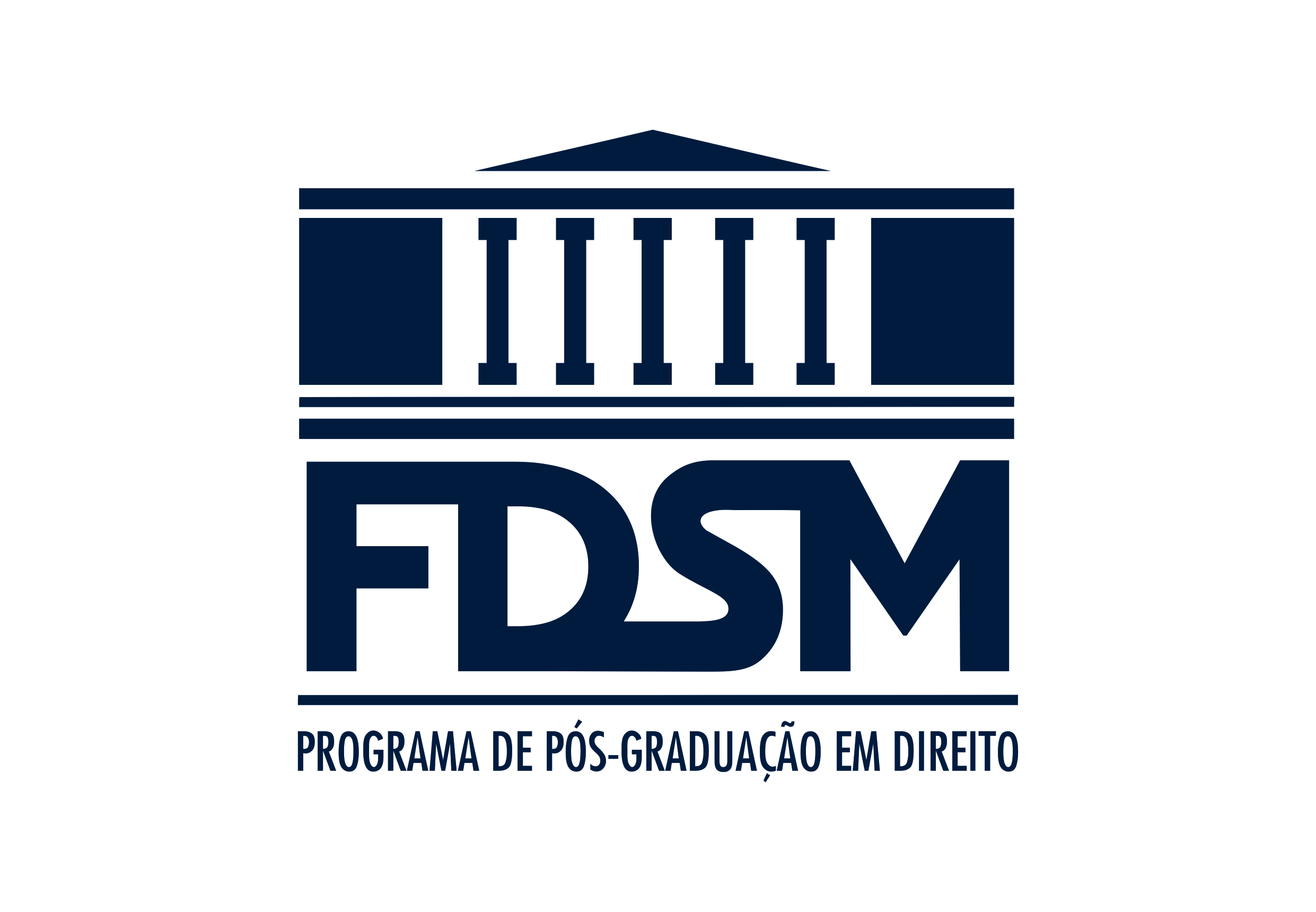            DE DISSERTAÇÃO DE MESTRADOPouso Alegre, ____ de _____________________ de 20 ____Eu, Prof.(ª) Dr.(ª) _____________________________________________ autorizo o(a) aluno(a) _____________________________________________ a efetuar, em caráter definitivo, o depósito de sua dissertação de mestrado intitulada: ____________________________________________________________________________________________________________________________ defendida nesse Programa de Pós-graduação no dia _____ / _____ / _______.Declaro que examinei a dissertação acima descrita e atesto que a mesma atende todos os requisitos dispostos no Art. 7º da Resolução PPGD/FDSM Nº 01/2012 e os padrões estabelecidos nas normas da ABNT e no Manual de Orientação para Apresentação de trabalhos Acadêmicos da FDSM.Assinatura:___________________________________________Orientador do(a) aluno(a) supracitado(a)